ПРОЕКТ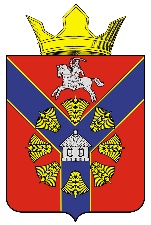 АДМИНИСТРАЦИЯБУКАНОВСКОГО СЕЛЬСКОГО ПОСЕЛЕНИЯ
КУМЫЛЖЕНСКОГО МУНИЦИПАЛЬНОГО РАЙОНАВОЛГОГРАДСКОЙ ОБЛАСТИПОСТАНОВЛЕНИЕ          _____ 2023 г.                                                                                	     № ___ «Об определении случаев осуществления банковского сопровождения контрактов, предметом которых являются поставки товаров, выполнение работ, оказание услуг для обеспечения муниципальных нужд Букановского сельского поселения Кумылженского муниципального района Волгоградской области»В соответствии со статьей 35 Федерального закона от 05.04.2013 г. № 44-ФЗ «О контрактной системе в сфере закупок товаров, работ, услуг для обеспечения государственных и муниципальных нужд», руководствуясь Постановлением Правительства РФ от 20.09.2014 г. № 963 «Об осуществлении банковского сопровождения контрактов», Уставом Букановского сельского поселения Кумылженского муниципального района Волгоградской областиПОСТАНОВЛЯЮ:1. Установить, что банковское сопровождение контрактов, предметом которых являются поставки товаров, выполнение работ, оказание услуг для обеспечения муниципальных нужд Букановского сельского поселения Кумылженского муниципального района Волгоградской области, осуществляется в следующих случаях:а) в отношении банковского сопровождения контракта, заключающегося в проведении мониторинга расчетов в рамках исполнения контракта:- заключается контракт начальная (максимальная) цена контракта (цена контракта, заключаемого с единственным поставщиком) превышает 200 млн. рублей;б) в отношении банковского сопровождения контракта, предусматривающего оказание банком услуг, позволяющих обеспечить соответствие принимаемых товаров, работ (их результатов), услуг условиям контракта:- начальная (максимальная) цена контракта (цена контракта, заключаемого с единственным поставщиком) превышает 5 млрд. рублей и утвержденной государственной программой Российской Федерации предусмотрена обязанность привлечь банк в целях банковского сопровождения;в) контракт (контракты), или предмет контракта, или поставщик (подрядчик, исполнитель) по контракту, которые определены Правительством Российской Федерации, в случае если в отношении поставщиков (подрядчиков, исполнителей) действуют меры ограничительного характера, введенные иностранным государством, государственным объединением и (или) союзом и (или) государственным (межгосударственным) учреждением иностранного государства или государственного объединения и (или) союза.2. Установить, что минимальный размер начальной (максимальной) цены контракта, цены контракта, заключаемого с единственным поставщиком (подрядчиком, исполнителем), предметом которых являются поставка товаров, выполнение работ, оказание услуг для обеспечения муниципальных нужд Букановского сельского поселения Кумылженского муниципального района Волгоградской области, составляет:а) в отношении банковского сопровождения контракта, заключающегося в проведении банком, привлеченным поставщиком (подрядчиком, исполнителем) или заказчиком, мониторинга расчетов в рамках исполнения контракта, не менее 200 млн. рублей;б) в отношении банковского сопровождения контракта, предусматривающего привлечение поставщиком (подрядчиком, исполнителем) или заказчиком банка в целях оказания услуг, позволяющих обеспечить соответствие принимаемых товаров, работ (их результатов), услуг условиям контракта, не менее 500 млн. рублей.3. Настоящее постановление вступает в силу со дня его обнародования в Букановской сельской библиотеке им. А.В. Максаева, и подлежит размещению на сетевом издании                      «Официальный сайт Букановского сельского поселения Кумылженского муниципального                    района Волгоградской области».Глава Букановскогосельского поселения					                        	Е.А. Кошелева